IQRA                NATIONAL          UNIVERSITY          	NAME              NADIA	CLASS ID         6927SUBMITTED TO         DR.M. SHAHZEB KHAN DEPARTMENT            DPTHospital Management And Bio ENTER…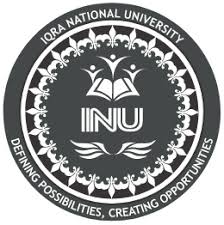 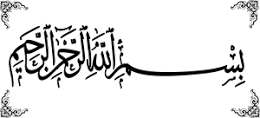 Q1: (A) What is difference between Public, Community and Population Health?PUBLIC	COMMUNITY	POPULATIONDefinition:1: the science and art of	1: is a branch of public	1: that allows onePreventing diseases	health which focuses	to assess the healthProlong life and	on people and their	status and healthImproving quality	role as determinants	needs of a targetOf life through	of their own and 	population,Organized efforts	other people health	impairment andAnd informed 	in contrast to 	evaluate interv-Choices of society,	environment health	ntion that areOrganization,	which focuses on the 	designed to Public and private,	physical environment 	improve the Communities and 	and its impact on	health of thatIndividuals.	People health.	Population, and	Efficiently and	Effectively provide	Care for members 	Of that population.Components:2: health promotion	2: promotion of	2: emphasis on primaryMonitoring,	healthful living,	care, careful data drivenAnalysis,	prevention of 	environment,Outbreaks,	health threats,	physician leadershipEpidemics,	treatment of 	off-the-radar diseaseDisease prevention,	disorder, 	management.Communication,	rehabilitation,Risk, research.	Evaluation,	And research.3: management:	3: management:	3: management:Performance 	practice healthy	clarifying goals and Standards,	habits with kids	developing a roadmap.Performance 	in your life.	Infrastructure investmentMeasurement,	engage in your	and data analytic .Reporting 	school efforts	engaging your staff members.Progress,	to encourage	engaging your patient.Quality improvement.	Healthy practice.	Ensuring care coordination	Learn more about 	and follow up.	The decision local	Official are making that	Impact your 	Environment.	Give back healthy	Options to your community. 4: example:	4: example:	4: example:Efforts include 	communities include	chronic diseases, suchEducating the public	people living in	as heart disease andAbout healthier	the same town, 	diabetes, that Choices, promoting	member of a church,	disproportionally affectPhysical activity and fitness,	or member of sports	specified populationPreventing disease outbreaks	team.	Africans Americans.And the spread of 	it is a field of public Infection disease, ensuring 	health that focuses on studying,Safe food and water in 	protecting, orCommunities, preparing,	improving health For emergency, 	within a community.Preventing injury,Treating water with Fluoride for.QUESTION: 1(B)What is difference between Impairment, Handicap and Disability? Explain with Example?ANSWER:HANDICAPE	IMPAIREMENT	DISABILITYDEFINITION1: is defined as	1: impairment is	1: disability is a As disadvantaged	associated with	physical or mentalFor a given	an asset currently 	impairment whichIndividual resulting	having a market	has real and long-From impairment	value that is less	term adverse effect Or a disability that	than assets book value	on the personsLimits & prevents	a test is done to 	ability to carryThe fulfillment	determine whether the 	out normal day-toOf a role which is	assets book value	day activities.Normal for that	should be reducedIndividuals, depending	to the currentOn age, sex, social &	market value and Cultural factor.	To report the 	Amount of white-down 	As a loss on its income	Statement.Example:2: handicap is 	2: impairment	2: vision impairment,A race where	is a person body	deaf, mental healthHeavier people have 	structure or 	condition,To carry less weight	function, or mental	intellectual disability,And the lighter 	functioning, example	acquired brain injury,People have to carry	of impairment 	autism spectrumMore Wight .example of 	includes loss of a limb,	disorder, physical Handicap is broken	loss of vision or 	disability.Leg.	Memory loss.	Activity limitation,	Such as difficult	Seeing, hearing,	Walking, or 	Problem solving.TYPES:3: Handicap meteor,	3: vision imp,	3: mobility and physicalVisual,	hearing imp..	Disability,Audit if,	mobility imp,	spinal cord dis,Intellectual,	cognitive imp,	brain dias,Psychique,.	Speech imp,	vision dis,	Learning dis…	Invisible disa..QUESTION 4:What is Medical Audit? Why we need to do Medical Audit? Write down at least ten reasons.ANMSWER;MEDICAL AUDIT:DEFINITION:Medical audit is defined as the evaluation of medical care in retrospect through analysis of medical records.ORMedical audit is defined as the review of the clinical care of patients provided by the medical staff only. Clinical audit is the review of the activity of all aspects of the clinical care of patients by medical and paramedical staffA quality improvement process that seeks to improve patient care and outcomes through systemic review of care against explicit criteria and the implementation of change.An audit is a cycling process.Defining standats.Collecting data.Identifying areas for improvement.Making necessary changes.WHY WE NEED TO THE MEDICAL AUDIT:	Mac Eachern stated that – “Financial deficiencies can eventually be met but medical deficiencies may cost lives and lost of health which can never be retrieved”. To ensure the best possible care for patientsB: To ensure clinical practice is evidence-based.C: To improve working between multi-disciplinary groupsNEED FOR MEDICAL AUDIT:Professional motives- Health care providers can identify their deficiencies and make necessary correctionsSocial motives- To ensure safety of public and protect them from care that is inappropriate, suboptimal & harmful. Primitive motives- To reduce patient sufferings.REASONS OF MEDICAL AUDIT:Engage others involved in the aspect of care to be audited.Develops your standard from best available evidenceAllow sufficient time  for planning and implementation of changeIf you have access to a clinical audit team –use itPilot your methodology.Measure practice against the standard and draw conclusionDevelop recommendation and an action planKeep it simple at all stagesFollow through the action to completionShare the learning through presentation, reports, newsletters, and posters.After implementation of action ,  reedit to close the audit loop.QUESTION NO: 5Q5:  What is Hospital Information system (HIS)? Write down Aims and Benefits of HISANSWER:Hospital Information systemIntroduction hospital information system is also known as hospital management software or hospital management system.of a hospital's operation, such as medical, administrative, financial, and legal issues and the corresponding processing of services.Hospital information HIS is a comprehensive, integrated information system designed to manage all the aspects n system is also known as hospital management software (HMS) or hospital management system.                                                         (Or) A Hospital Information System is essentially a computer system that can manage all the   information to allow health care providers to do their jobs effectively. It is also known as Healthcare Information System.Aims of HIS:The aim of a hospital information system is to achieve the best possible support of patient care and administration by electronic data processing.The HIS may control organizations, which is Hospital in these case, official documentations, financial situation reports, personal data, utilities and stock amounts, also keeps in secure place patients information, patients medical history,  prescriptions, operations and laboratory test results.The HIS may protect organizations, handwriting error, overstock problems, conflict of scheduling personnel, and official documentation errors like tax preparations errors.BENEFITS OF HIS:	The benefits of using Hospital Information System are:Improved quality of patient care.It helps as a decision support system for the hospital authorities for developing comprehensive health care policies.Efficient and accurate administration of finance, diet of patient, engineering, and distribution of medical aid. It helps to view a broad picture of hospital growth. Improved monitoring of drug usage, and study of effectiveness.Improved quality of documentationGROUPS OF BENEFITS:A) Physicians:Introduces Computerized Provider Order Entry (CPOE) (refers to the process of a medical professional entering and sending medication orders and treatment instructions electronically via a computer application instead of on paper charts).Improves clinicians’ efficiency & effectiveness through provision of key patient information (e.g., allergies) at time of ordering.Reduces medication error ratesB) Nurses:Will allow immediate access to orders and results will provide immediate access to patient demographics, medication and test results.Will decrease the need for paper, decrease errors and increase patient safetyC) Ward and Registration Clerks:Will provide a single point of contact for patient registration information and reduce duplication of effortD) Administrative Benefits:Will provide improved access to informationWill decrease the need for paper, decrease errors and increase patient safety.Will decrease the need for re-registrations of patients across multiple sitesQuick and coordinate care.Reduce waiting times.Reduce cost.Improve clinical care and patient safetyImproved quality of documentation.QUESTION NO: 2How will you make Health Planning for Common Health problem in your community?ANSWER:HEALTH PLANING:Health planning is a process culminating in decision regarding the future provisions of health facilities and services to meet health needs of the community.STEPS OF HEALTH PLANNING FOR COMMON HEALTH PROBLEMS:Situational analysis.Objecting settingMonitoring and controStrategic formulationResource allocationAction planningProblem identificationSequencing of activitiesObjective are essential for making plans Some others:Tobacco.AIDS.Environmental qualityImmunizationSubstance abusesOver weight and obesityMental healthInjury and violencePurpose of health planning:	The orderly process of defining community health problems, identifying un met needs and surveying the resources to meet them, establishing priority goals that are realistic and feasible and projecting administrative action to accomplish the purpose of the proposed programmer. Health service provision, health service input, stewardship, and health financing are the four main health system function. Households demand behavior as well as overall health sector governance largely determines how these functions perform.The main principle of health are healthy diet, no drugs (alcohol, smoking, drugs,), regular exercises, adequate rest and positive thinking. We can easily integrate them into our everyday lives. When we want it. These five principles of health give us a long, healthy and happy life.Planning is the forecasting and organizing the activities required to achieve the desired goals.Handle prepare the food safely because germs on anything which do you eat like on fruits or vegetables .washed the utensil.Wash hands frequentlyDon’t share personal item like towels, toothbrushes and needles.Get vaccinated –because vaccine can prevent many infectious diseasesAvoid touching wild animals –from the wild animals can spread infectious diseases to you.Stay home when feel not well or illHEALTH ASSESEEMENT::Having a medical assessment is little like having an accountable help you do your income Texas. Assessments take a look at the bottom line in your health. they are used to evaluate your current health and in the process may help diagnoses any problems you may be experiencing.THREE MAIN CATOGRIES OF HEALTH ASSESSMENTS:1: routine screening2: functional health assessment3: patient review instruments for entry yo skill nursing facility.STRATEGIC PLANNING:	Strategic planning in health care organization involves the outlining the actionable step needed to reach specific goals. While they are different strategy types and levels, the purpose of all strategies is to bring an organization action into alignment with its started mission or values.Question: 3What are characteristics of an Accountable organization? Write down at least tenAnswer:ACCOUNTABLR ORGANIZATION:Accountable team members ask for support when needed and do not wait until a crisis occurs.Committed team members take responsibility for their problems within their areas meanwhile looking for ways to develop and maintain other areas that they personally impact outside of their job description.ACO refers to any healthcare organization that provides reimbursement to quality metrics and reduction in cost of care. The organization is accountable to patient and third party payers for the quality, appropriateness and efficiency of the health care provider.DEFINITION:The process of organizing, planning, leading, and controlling resources within entity with the overall aim of achieving its objectives. The organization management of a business needs to be able to make decision and resolve issues in order to be both effective and beneficial.ELEMENTS OF ACCOUNTABLE ORGANIZATION:Clear vision and prioritiesShared Ownership: Shared accountability for all top priorities.Effective Execution: Linking people and processes to achieve high performance.Relentless Attack of Dysfunctional Habits:  Accountable leaders make a point to surface and address these habits and develop new and effective behaviour.5: Surface and Resolve Problems and Conflicts: No one should feel afraid to be punished    terminated from their position. Focus on where the problem lies6: Proactive Recovery – Accountable organizations realize that successful people make mistakes and learn from their experiences. - Create recovery plans for mistakes. - When perfection is in demand people tend to cover their errors and create larger catastrophes.7: Measure Performance Execution8: Recognize Success!! Ensure people feel a sense of accomplishment.	EXAMPLE:	Many ACOs will also include hospital,  home health agencies , nursing homes, and perhaps other delivery organization ..Multispecialty groups practice usually own  have a strong ioaffliatn with a hospital.CHARACTERISTIC:1: ACCOUNTABILITY IS UNITARY:Accountability is always unitary. a subordinate should be accountable to only one boss.in case he is made accountable to more than one boss there will be a confusion and friction. Different bosses may give their own orders and expect different performances.so it is essential that a subordinate is accountable to only one boss.2: THE EXTENT OF ACCOUNTABILITY:The extent of accountability of the subordinate depends upon the extent of responsibility assigned and authority delegated to him. This means, the subordinate are accountable only for the acts done by them within limits of their authority.3: ACCOUNTABILITY CANNT BE REDUED:Superior are accountable for the acts of subordinate .in other words by delegating his authority, the superior cannot reduce his accountability.4: ACCOUNTABILITY:The responsibility and accountability should be precisely fixed so as to see whether the assigned task is completed or not. There should be specific standard for judging the accountability.5: ACCOUNTABILITY IS ALWAYS UPWARD Authority and responsibility always goes downward and accountability goes upwards. A subordinate remains accountable to the boss above him.6: ACCOUNTABILITY CANNT BE DELEGATED:Accountability cannot be delegated as in the case of responsibility even if the superior delegates his responsibility to his subordinate; he stands still accountable to his superior.7: a culture of team work.8: the technology and skills for population management and coordination.9: adequate resource for patient education and self-management.10: infra –structural skills for the management of financial risk.11: complete and timely information about their patient and services they are receiving.12: POLITICAL / DEMOCRATIC ACCOUNTABILTY:Political accountability has to do with institution, procedure, and mechanisms that ensure that government delivers on electoral promises, fulfill the public trust, aggregates and represents citizens interest.	THANK YOU SIR!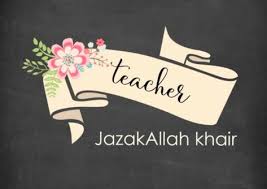 